Publicado en Madrid el 03/04/2024 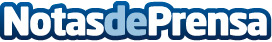 El joyero artesano Dani Nicols inicia una búsqueda épica en la serie documental "Tesoros de la Tierra"La casa de joyería artesanal Nicols, con más de un siglo de historia en el corazón de Madrid, se enorgullece en anunciar el estreno de la emocionante serie documental "Tesoros de la Tierra". Esta producción, dirigida por el cineasta nominado al Goya Alfonso O’Donnell y protagonizada por el audaz joyero Dani Nicols, comienza su viaje en las exóticas tierras de Camboya, donde la pasión por la joyería se fusiona con el espíritu aventurero
Datos de contacto:Cristina Martinezmarketing+34610562942Nota de prensa publicada en: https://www.notasdeprensa.es/el-joyero-artesano-dani-nicols-inicia-una Categorias: Nacional Moda Artes Escénicas http://www.notasdeprensa.es